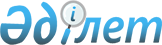 Ұйғыр ауданы әкімдігінің 16 сәуір 2010 жылғы "Қазақстан Республикасының азаматтарын 2010 жылдың сәуір-маусым және қазан-желтоқсан айларында кезекті мерзімді әскери қызметке шақырылуын жүргізуді ұйымдастырып, қамтамасыз ету туралы" N 10-122 қаулысына өзгерістер енгізу туралы
					
			Күшін жойған
			
			
		
					Алматы облысы Ұйғыр ауданы әкімдігінің 2010 жылғы 30 қыркүйектегі N 30-315 қаулысы. Алматы облысының Әділет департаменті Ұйғыр ауданының Әділет басқармасында 2010 жылы 12 қарашада N 2-19-109 тіркелді. Күші жойылды - Алматы облысы Ұйғыр ауданы әкімдігінің 2011 жылғы 14 наурыздағы N 08-49 Қаулысымен      Ескерту. Күші жойылды - Алматы облысы Ұйғыр ауданы әкімдігінің 2011.03.14 N 08-49 Қаулысымен.      РҚАО ескертпесі.

      Мәтінде авторлық орфография және пунктуация сақталған.       

Қазақстан Республикасының "Нормативтік құқықтық актілер туралы"  Заңының 28-ші бабына және Қазақстан Республикасының "Әскери міндеттілік және әскери қызмет туралы" Заңының 20-ші бабына сәйкес Ұйғыр ауданының әкімдігі ҚАУЛЫ ЕТЕДІ:



      1. Ұйғыр ауданы әкімдігінің 16 сәуір 2010 жылғы "Қазақстан  Республикасының азаматтарын 2010 жылдың сәуір-маусым және қазан-желтоқсан айларында кезекті мерзімді әскери қызметке шақырылуын жүргізуді ұйымдастырып, қамтамасыз ету туралы" (Ұйғыр ауданының Әділет басқармасында нормативтік құқықтық кесімдердің мемлекеттік тіркеу тізілімінде 2010 жылғы 27 мамырдағы N 2-19-101 нөмірімен тіркелген) N 10-122 қаулысына келесі өзгерістер енгізілсін:

      көрсетілген қаулы мен қосымшаға сәйкес құрылған аудандық шақыру комиссиясының құрамына мыналар енгізілсін:

      Оспанов Аскар Советханович - аудандық қорғаныс істері жөніндегі бөлімінің бастығы, комиссия төрағасы (келісім бойынша);

      көрсетілген құрамынан Сыдықбаев Ерлан Нұрғалиұлы шығарылсын.



      2. Осы қаулының орындалуын бақылау аудан әкімінің орынбасары Деменбаев Даулетжан Модиновичке жүктелсін.



      3. Осы қаулы ресми жарияланғаннан кейін күнтізбелік он күн өткен соң қолданысқа енгізіледі.      Аудан әкімі                                К. Омаров
					© 2012. Қазақстан Республикасы Әділет министрлігінің «Қазақстан Республикасының Заңнама және құқықтық ақпарат институты» ШЖҚ РМК
				